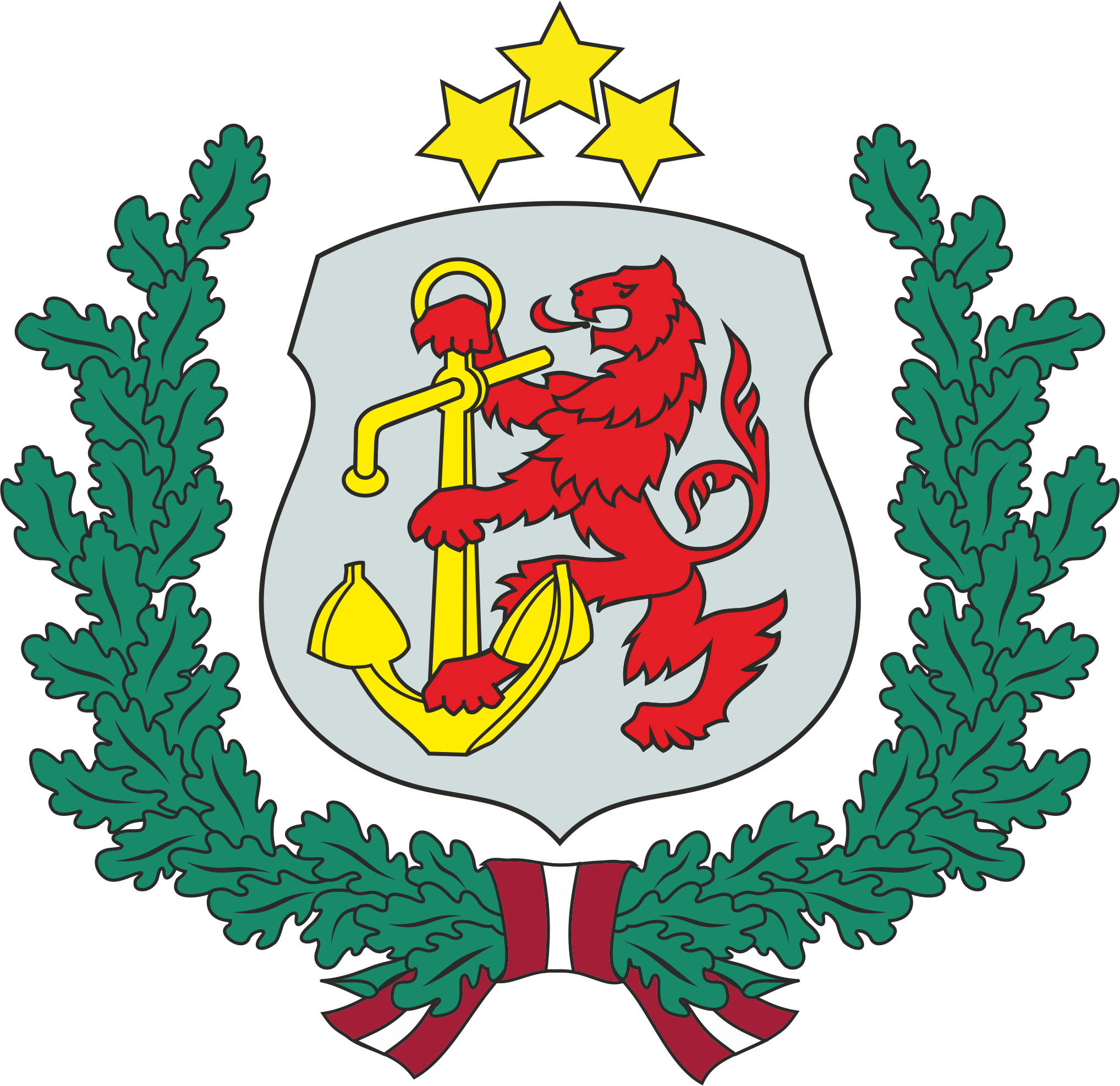 INFORMĀCIJA:Pieprasījuma veidlapa jānosūta uz e-pastu: kanceleja@ljk.lv vai izziņas@ljk.lv. Lietvedības daļa izziņu sagatavo līdz 5 darba dienām no pieprasījuma iesniegšanas brīža. Sagatavotā izziņa tiek parakstīta ar drošu elektronisko parakstu un nosūtīta studentam/ izglītojamam uz RTU LJK studenta e-pastu. (piemēram  - 1234@ljkstudents.lv). Paraksts _________________________                                        Datums                    (elektroniski)INFORMĀCIJA PAR STUDĒJOŠO/IZGLĪTOJAMOINFORMĀCIJA PAR STUDĒJOŠO/IZGLĪTOJAMOINFORMĀCIJA PAR STUDĒJOŠO/IZGLĪTOJAMOINFORMĀCIJA PAR STUDĒJOŠO/IZGLĪTOJAMOINFORMĀCIJA PAR STUDĒJOŠO/IZGLĪTOJAMOINFORMĀCIJA PAR STUDĒJOŠO/IZGLĪTOJAMOVārds, uzvārds:Grupa:Specialitāte:Specialitāte:Studiju programma:  Jūrskola (vidējā profesionālā)  Jūrskola (vidējā profesionālā)  Jūrskola (vidējā profesionālā)  Jūrskola (vidējā profesionālā)  Jūrskola (vidējā profesionālā)Studiju programma:  Koledža, pilna laika (1. līmeņa, profesionālā augstākā izgl.)  Koledža, pilna laika (1. līmeņa, profesionālā augstākā izgl.)  Koledža, pilna laika (1. līmeņa, profesionālā augstākā izgl.)  Koledža, pilna laika (1. līmeņa, profesionālā augstākā izgl.)  Koledža, pilna laika (1. līmeņa, profesionālā augstākā izgl.)Studiju programma:  Koledža, nepilna laika (1. līmeņa, profesionālā augstākā izgl.)  Koledža, nepilna laika (1. līmeņa, profesionālā augstākā izgl.)  Koledža, nepilna laika (1. līmeņa, profesionālā augstākā izgl.)  Koledža, nepilna laika (1. līmeņa, profesionālā augstākā izgl.)  Koledža, nepilna laika (1. līmeņa, profesionālā augstākā izgl.)E-pasts:@ljkstudents.lv@ljkstudents.lv@ljkstudents.lv@ljkstudents.lv@ljkstudents.lvTālrunis:Iesniegšanas iestāde:  Banka (norādīt bankas nosaukumu):  Banka (norādīt bankas nosaukumu):  Banka (norādīt bankas nosaukumu):Iesniegšanas iestāde:  Bāriņtiesa  Bāriņtiesa  Bāriņtiesa  Bāriņtiesa  BāriņtiesaIesniegšanas iestāde:  Latvijas Jūras administrācija, Jūrnieku reģistrs  Latvijas Jūras administrācija, Jūrnieku reģistrs  Latvijas Jūras administrācija, Jūrnieku reģistrs  Latvijas Jūras administrācija, Jūrnieku reģistrs  Latvijas Jūras administrācija, Jūrnieku reģistrsIesniegšanas iestāde:  Sociālais dienests  Sociālais dienests  Sociālais dienests  Sociālais dienests  Sociālais dienestsIesniegšanas iestāde:  Valsts ieņēmumu dienests (VID)  Valsts ieņēmumu dienests (VID)  Valsts ieņēmumu dienests (VID)  Valsts ieņēmumu dienests (VID)  Valsts ieņēmumu dienests (VID)Iesniegšanas iestāde:  Valsts sociālās apdrošināšanas aģentūra (VSAA)  Valsts sociālās apdrošināšanas aģentūra (VSAA)  Valsts sociālās apdrošināšanas aģentūra (VSAA)  Valsts sociālās apdrošināšanas aģentūra (VSAA)  Valsts sociālās apdrošināšanas aģentūra (VSAA)Iesniegšanas iestāde:  Novikontas  Novikontas  Novikontas  Novikontas  NovikontasIesniegšanas iestāde:  Rīgas satiksme  Rīgas satiksme  Rīgas satiksme  Rīgas satiksme  Rīgas satiksmeIesniegšanas iestāde:  Pēc pieprasījuma :Piezīmes:Piezīmes:Piezīmes:Piezīmes:Piezīmes:Piezīmes: